DN: C=RU, O=ГБОУ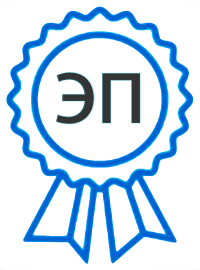 СОШ им.М.П.Крыгина с.Кабановка, CN=Л_А_ Кузнецова, E=lak1956@yandex.ru Местоположение: 0098fd9500a9710034 Дата: 2021-09-24 08:58:52Профильная смена  в 5-8, 10 классах на июнь  2021-2022 учебный год5 класспонедельниквторниксредачетвергпятница10.00 – 10.40Чему природа учит насНиточка из прошлогоТворческая мастерская(театр)Техническое творчествоСпортивная секция10.50 – 11.30В мире компьютеровРазговор о правильном питанииЭкологическая культура и здоровье человекаБезопасное колесоСпортивная секция11.40 – 12.20Безопасное колесоЯ - медиаторТворческая мастерская (театр)ЮИДСпортивная секция6 класс10.00 – 10.40История Самарского краяЮИДТворческая мастерская (театр)Безопасное колесоСпортивная секция10.50 – 11.30Ниточка из прошлогоЭкологическая культура и здоровье человекаТехническое творчествоВ мире компьютеровСпортивная секция11.40 – 12.20Безопасное колесоТворческая мастерская (театр)Разговор о правильномпитанииЯ- медиаторСпортивная секция7 класс10.00 – 10.40Разговор о правильном питанииТехническое творчествоБезопасное колесоНиточка из прошлогоСпортивная секция10.50 – 11.30Информационная безопасностьВ мире компьютеровТворческая мастерская (театр)Экологическая культура и здоровье человекаСпортивная секция11.40 – 12.20Безопасное колесоНиточка из прошлогоЯ - медиаторИстория Самарского краяСпортивная секция8 класс10.00 – 10.40Ниточка из прошлогоТехническо творчествоЭкологическая культура издоровье человекаТворческая мастерская (театр)Спортивная секция10.50 – 11.30В мире компьютеровЯ - медиаторТехническое творчествоРДШСпортивная секция11.40 – 12.20Безопасное колесоПедагогическая коррекцияШкола волонтераРазговор о правильномпитанииСпортивная секция10 класс10.00 – 10.40В мире компьютеровКлуб «Поиск»ЖУСТехническое творчествоСпортивная секция10.50 – 11.30Школа волонтераВыбор профессийНОСЖСпортивная секция11.40 – 12.20Безопасное колесоРазговор о правильном питанииСпортивный клубСпортивная секция